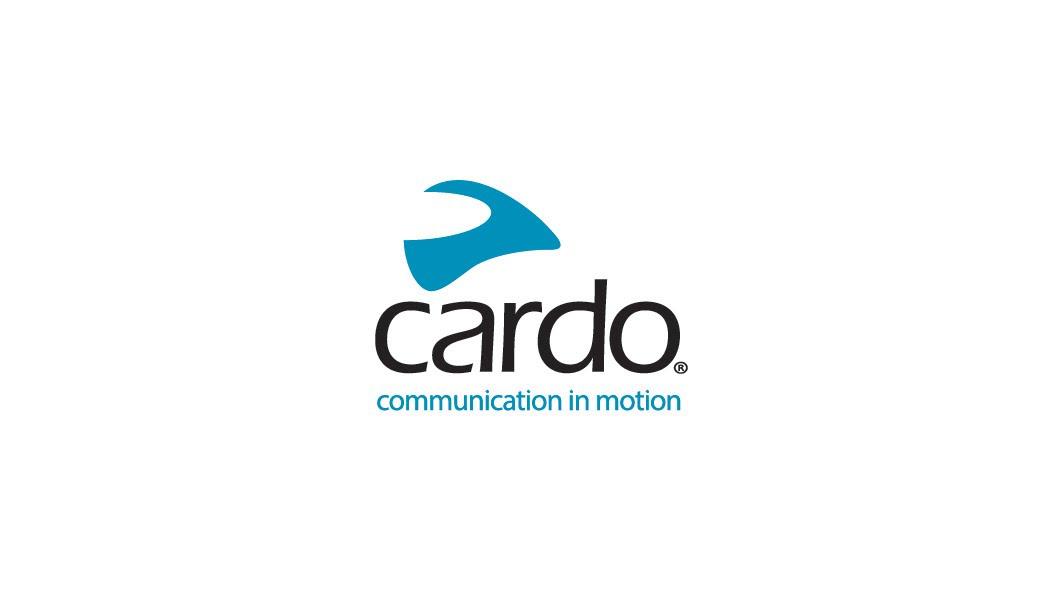 KTM et Cardo Systems renforcent leur coopération en intégrant le KTM PACKTALK EDGE dans l'expérience KTM Motohall.Les fans de KTM pourront désormais profiter d’une communication claire, nette et précise lors de leur RIDE ORANGE EXPERIENCE by KTM, un tour de démonstration extraordinaire depuis le Motohall de KTM. Les participants auront la possibilité de louer un PACKTALK EDGE KTM pour leur balade KTM, ce qui ajoutera une nouvelle dimension à une journée déjà fantastique.Fruit du partenariat stratégique entre Cardo Systems et KTM, le KTM PACKTALK EDGE est compact, léger et parfaitement synchronisé à la technologie de pointe, la puissance et les sensations que les pilotes ressentent derrière leur guidon.Ce dispositif de communication et de connectivité mobile haut de gamme permet aux pilotes de discuter par intercom en groupe jusqu’à 15 pilotes, de suivre les instructions du GPS, de passer et de recevoir des appels et d'écouter de la musique grâce à des haut-parleurs JBL de haute qualité.Résistant à l'eau, à la poussière et à la boue, le KTM PACKTALK Edge est équipé d'un " Air Mount " unqiue, magnétique, qui permet d'adapter l'unité à tous les casques, ce qui le rend aussi facile à manipuler que n'importe quel modèle KTM.De plus, avec une portée allant jusqu’à 8 km (1,6 km de pilote à pilote), un microphone antibruit, une autonomie de 13 heures et une charge rapide de série, il peut être associé à KTMconnect pour améliorer la conduite.L'EXPERIENCE RIDE ORANGE est une expérience extraordinaire proposée par le KTM Motohall. Elle commence par une visite de l'exposition KTM Motohall, avant que les participants ne partent en balade avec les motos KTM sélectionnées dans le magasin de location de motos KTM Motohall. Les participants reçoivent également des recommandations sur les meilleurs itinéraires à suivre pour aller et venir au KTM Motohall. Les prix commencent à 99 euros par personne et peuvent être réservés auprès de Get Your Tickets - KTM Motohall (ktm-motohall.com). L'EXPÉRIENCE RIDE ORANGE reprendra au printemps 2023 et offrira également la possibilité de louer un KTM PACKTALK EDGE.Le KTM PACKTALK EDGE a un prix de vente conseillé de 409,95 € et est disponible chez les revendeurs de Cardo Systems ou peut être commandé directement sur le site www.cardosystems.com.Crédits d'image : Veuillez vérifier les légendes des images pour connaître le crédit d'image correct - Cardo/KTM/Emanuel Tschann/Sebas Romero/Felix Steinreiber ProductionsÀ propos de Cardo SystemsCardo Systems fournit des dispositifs de communication de pointe pour les groupes en mouvement. Ils connectent les motards, les amateurs de plein air et les chercheurs d'aventure à leur téléphone, à leur musique ainsi que les uns aux autres. Cardo Systems a lancé la première oreillette intercom sans fil Bluetooth pour moto en 2004. Cardo Systems est à l'origine de la plupart des innovations du secteur depuis lors, avec notamment l'introduction du premier intercom DMC, du premier système audio haut de gamme de JBL et du premier appareil à commande vocale, pour n'en citer que quelques-uns. Les produits Cardo Systems sont vendus dans plus de 100 pays et sont les premiers dispositifs de communication au monde pour les groupes en mouvement.